Sturgeon High School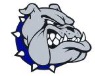 A+ SCHOOLS PROGRAM TUTORING LOG SHEET		 _____________________________________________________________ (Please submit completed log sheet to the A+ Coordinator on the last school day of each month.)Name: ____________________________   Graduation Year:  _______Supervising Teacher(s):___________________________________						TOTAL TIME: __________DateDescription ofTutoring/MentoringStartTimeStopTimeTotalTimeTeacher’sSignature